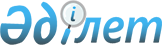 О внесении изменений и дополнений в решение акима Илийского района от 10 декабря 2018 года № 1 "Об образовании избирательных участков для проведения голосования и подсчета голосов в Илийском районе"
					
			Утративший силу
			
			
		
					Решение акима Илийского района Алматинской области от 24 декабря 2019 года № 2. Зарегистрировано Департаментом юстиции Алматинской области 25 декабря 2019 года № 5368. Утратило силу решением акима Илийского района Алматинской области от 19 октября 2020 года № 3
      Сноска. Утратило силу решением акима Илийского района Алматинской области от 19.10.2020 № 3 (вводится в действие по истечении десяти календарных дней после дня его первого официального опубликования).
      В соответствии с пунктом 1 статьи 23 Конституционного Закона Республики Казахстан от 28 сентября 1995 года "О выборах в Республике Казахстан", пункта 2 статьи 33 Закона Республики Казахстан от 23 января 2001 года "О местном государственном управлении и самоуправлении в Республике Казахстан", аким Илийского района РЕШИЛ:
      1. Внести в решение акима Илийского района "Об образовании избирательных участков для проведения голосования и подсчета голосов в Илийском районе" от 10 декабря 2018 года № 1 (зарегистрирован в Реестре государственной регистрации нормативных правовых актов № 4943, опубликован 20 декабря 2018 года в Эталонном контрольном банке нормативных правовых актов Республики Казахстан) следующие изменения и дополнения:
      в приложении решения:
      границы избирательных участков № 349, 350, 351, 355, 358, 361, 369, 372, 392, 393, 402, 403, 404, 405, 406, 407, 408, 410, 411, 412, 413 заменить согласно приложения к настоящему решению;
      в избирательном участке № 381 слова "Центр: село Жетыген, улица Калинина, без номера, вокзал акционерного общества "Национальная компания "Казахстан Темир жолы" заменить словами "Центр: село Жетыген, улица Жигер № 86, государственное коммунальное учреждение "Средняя школа № 34", правое крыло";
      в избирательном участке № 380 слово "Центр: село Жетыген, улица Жигер № 86, Государственное коммунальное учреждение "Средняя школа № 34" дополнить словами "левое крыло";
      в избирательном участке № 405 слова "Центр: село М. Туймебаева, клуб военного городка "Первомайские пруды" заменить словами "Центр: село М.Туймебаева, Промзона № 314, ресторан "Жеті жол";
      в избирательном участке № 410 слова "Центр: село М. Туймебаева, улица Заречная № 1 а, кафе "Шер-Ай" заменить словами "Центр: село М. Туймебаева, ул 2-Линия, № 17, Государственное казенное предприятие ясли-сад "Күншуақ" аппарата акима Ащыбулакского сельского округа";
      приложение решения дополнить вновь созданными избирательными участками № 1045. 1046. 1047, указанными в приложении к настоящему решению. 
      2. Контроль за исполнением настоящего решения возложить на руководителя аппарата акима Илийского района М. Карибаева.
      3. Настоящее решение вступает в силу со дня государственной регистрации в органах юстиции и вводится в действие по истечении десяти календарных дней после дня его первого официального опубликования.
      Избирательные участки образованные для проведения голосования и подсчета голосов в Илийском районе:
      1. Избирательный участок № 349
      Центр: село Отеген батыра, улица Әжімұратов Асқар, № 12, Государственное коммунальное учреждение "Средняя школа № 13 имени М. Макатаева".
      В границах: село Отеген батыра, улицы: Заманбек Батталханов № 1, № 4, № 7, № 9, № 10, № 13, № 28, Абай № 1, № 1 а, № 1 б, № 1 в, № 2, № 3, № 5, № 7, № 8, № 9, № 11, № 13, № 15, № 17, Жамбыл № 1/1, № 1/2, № 1/3, № 1/4, № 1/5, № 2, № 3/1, № 3/2, № 3/3, № 3/4, № 4, № 5/1, № 5/2, № 5/3, № 6, № 7/1, № 7/2, № 7/3, № 7/4, № 10, № 12, № 14, № 14 а, с № 16 по № 28, Г. Муратбаев № 2, № 6, № 7, № 8, № 9, № 11, № 13, № 15, № 17, Титова № 19, № 21, Спортивная № 1, № 2, № 3, № 4, № 19.
      Избирательный участок № 350
      Центр: село Отеген батыра, улица Әжімұратов Асқар, № 8, Государственное коммунальное учреждение "Детско-юношеская спортивная школа Илийского района".
      В границах: село Отеген батыра, улицы: Әжімұратов Асқар № 1, № 6, № 12, М. Әуезов № 3, № 3 б, № 5, № 11, Қолдасов Сұлтан № 1, № 1 а, № 2, № 3, с № 5 по № 13, № 19, № 19 а, № 21, № 21 а, Михаил Лукин № 3, № 5, № 8, № 10, № 11, № 13, № 16, № 17, № 19, М. Ауезов № 3, № 3 б, № 5, № 11, Абай № 10, № 12, № 19 а, Титов с № 1 по № 14, № 6 а, № 17.
      Избирательный участок № 351.
      Центр: село Отеген батыра, улица Титова, № 16, Государственное коммунальное учреждение "Средняя школа № 7".
      В границах: село Отеген батыра, улицы: Абай № 21, № 23, № 23 а, № 25, № 27, С. Сейфуллин № 1/4, № 2, № 3, № 4, № 6/1, № 6/2, № 6/3, № 6/4, № 6/5, № 7 а, № 7 в, № 8/1, № 8/3, № 8/4, № 8/5, № 10/1, № 10/2, № 10/3, № 10/4, № 11, № 12/1, № 12/2, № 12/3, № 12/4, № 13, № 14, № 14/1, № 14/2, № 14/3, № 14/4, № 15, № 16/1, № 16/2, № 16/3, № 16/4, № 18/1, № 18/2, № 19, № 20/1, № 20/3, № 20/4, № 20/5, № 20/6, № 20 а/1, № 20 а/2, № 20 б/1, № 20 б/2, № 21, № 22/1, № 22/2, № 23, № 25, № 26/1, № 26/2, № 26/3, № 26/4, № 27, № 28/1, № 28/2, № 28/4, № 29, № 29 а, № 30, № 31, № 32/1, № 32/2, № 32/3, № 32/4, № 33, № 34, № 34/1, № 34/2, № 34/3, № 34/4, № 34 а, № 35, № 36/1, № 36/2, № 36/3, № 36/4, № 37, № 38/1, № 38/2, № 38/3, № 39, № 40, № 41, № 42/1, № 42/2, № 43, № 44/1, № 44/2, № 44/3, № 45, № 46, № 47, № 48, № 50, № 52, № 54, № 56, № 58, № 62, № 62/1, № 64, № 66, Титова № 8 а, с № 23 по № 29 (нечетная сторона).
      Избирательный участок № 355.
      Центр: село Отеген батыра, улица Тәуелсіздіктің 10 жылдығы, № 23, Отдел Илийского района Департамента "ЦОН" - филиала АО НК "Государственная корпорация "Правительство для граждан".
      В границах: село Отеген батыра, микрорайон "Куат", улицы: Нүсіпбек Исахметов № 1 по № 90, № 2 а, № 10 а, № 11 а, № 12 а, №15 а, № 23 а, № 28 а, № 30 а, № 32 б, № 32 г, № 33 а, № 37 а, № 40 а, № 49 а, № 49 г, Сәмен батыр с № 1 по № 105, № 3 а, № 3 в, № 4 г, № 6 а, № 11 б, № 39 а, № 40 а, № 46 а, № 66 а, № 73 б, № 75 а, № 93 а, № 95 а, № 105 а, Жауғаш батыр с № 1 по № 104, № 1 а, № 1 в, № 4 а, № 7 а, № 13 а, № 15 а, № 16 а, № 18 б, № 41 а, № 47 а, № 49 а, № 51 а, № 58 а, № 60 а, № 80 д, № 103 б, І. Жансүгіров № 5 по 50, № 6 а, № 7 а, № 20 а, № 25 а, № 31 б, № 39 а, № 50 а, Қайрат Рысқұлбеков с № 1 по № 27, № 27 а.
      Избирательный участок № 358
      Центр: село Отеген батыра, улица Қайрат Рысқұлбеков, № 38, Государственное коммунальное учреждение "Школа-лицей № 24".
      В границах: село Отеген батыра, микрорайон "Куат", улицы: Абылай хан с № 1 по № 56, № 37 а, № 42 а, Бекболат Әшекеев с № 1 по 68, № 10 а, № 13 а, № 14 а, № 18 а, № 19 а, № 21 а, № 22 а, № 23 б, № 24 а, № 32 а, № 38 а, № 55 а, № 58 а, № 66 а, № 72 а, № 74 в, Сағат Әшімбаев с № 1 по № 74, № 1 а, № 2 а, № 32 а, № 36 а, № 45 а, № 46 в, № 46 д, № 58 а, Сартай батыр с № 1 по 93, № 45 а, № 46 а, № 52 а, № 53 а, № 57 а, № 73 а, № 75 а, № 79 а, Алибек Нұрқожа с № 1 по № 93, № 1 а, № 9 а, № 9 б, № 10 а, № 26 а, Байболсын Жұматаев с № 1 по 29, № 31, № 32, № 37, № 41, № 43, № 45, № 47, № 48, № 49, № 93, Кеңес Алпысбаев с № 1-по 28, Қапал батыр с № 3 по № 59, № 46 а, № 59 а, Ораз Жандосов с № 1 по № 26, Толе би с № 1 по № 26, № 26 а, № 27, № 31, № 33, № 40, № 41, № 47, № 53, № 57, № 59, № 59 а, Бердібек Соқпақбаев с № 1 по № 14, № 1 а, № 12 а, № 17, № 26, № 32, № 34, № 36, № 38, № 43, № 46, № 48, № 53, № 56, № 57, № 58, № 59, № 64, № 66, № 478, № 518, № 518 а, микрорайон "Гүлдер", улицы: Райымбек батыр, Т. Әубәкіров, Жастар, Новая, Ш. Құлымбаев, Конституция, Достық.
      Избирательный участок № 361
      Центр: село Байсерке, улица Аркабая, № 271, Государственное коммунальное учреждение "Средняя школа № 12", правое крыло.
      В границах: село Байсерке, улицы: Абылай хан с № 1 по 71, Алпамыс батыр с № 1 по 18, № 18 а, Аркабая с № 203 по 286, Б. Майлин с № 1 по 28, Байзакова с №1 по 35, Ғ. Жұбанов с № 1 по 83, Есім хан с № 1 по 10, Ж. Жабаев с № 1 по 26, Жетысуйская с № 1 по 21, А. Иманова с № 1 по 24, Интернациональная с № 1 по 28, Қабанбай батыр с № 1 по 12, Кажымұқан с № 1 по 28, Қарасай батыр с № 1 по 15, Карасуйская с № 86 по 178, Қасым хан с № 1 по 14, Кенесары хан с № 1 по 10, Ш. Құдайбердіұлы с № 1 по 15, Луговая № 1, № 3, № 5, Махмұд Қашқари с № 1 по 23, Махамбет Өтемісұлы с № 1 по 15, Ә. Марғұлан с №1 по 76, № 76 а, Бауыржан Момышұлы с № 1 по 17, Набережная с № 208 по 228, Октябрьская с № 1/1 по 7/2, Полевая с № 1 по 15, Д. Рақышев с № 1 по 60, С. Мұқанов с № 1 по 74, № 74 а, Садовая с № 2 по 33, № 33 а, Саурық батыр с № 1 по 44, Северная № 6/2, № 13/2, № 10/3, Солнечная с № 1/1 по 9/2, Цветочная № 2, № 2 а, № 3, № 4, № 6, Центральная с № 1 по 8, Чапаева с № 1 по 24, Ескелді би с № 1 по 30, Тұрғанбек Қатаев с № 1 по 17, № 17 а.
      Избирательный участок № 369
      Центр: село Байсерке, улица Медицинская, № 4, Государственное коммунальное предприятие "Врачебная амбулатория села Байсерке".
      В границах: село Байсерке, улицы: "УМР-2" с № 1/1 по 22/4, № 29, Набережная с № 1 по 207, товарищество с ограниченной ответственностью "Нурай" с № 1/1 по 8/2, Строительная с № 1 по 5, 60-лет Пионерии с № 1 по 25, Әбілхайыр хан № 1 по 13; переулок: Гаражная с № 1 по 6; Потребительские кооперативы садоводческих товариществ: "Карагай" № 1 по 59, "Вагонник" № 1 по 154, "Гудок" № 1 по 83, "Дачник" № 1, № 2, № 3, № 4, № 5, № 5 а, № 5 б, № 6 а, № 7, № 7 е, № 15, № 16, № 18 а, № 19, № 20 в, № 37, № 38/1, № 42, № 42 а, № 42 г, № 50, № 71, № 83, № 85, № 89 а, № 105, № 128, № 157 а, № 185, № 211, № 214, № 218, № 224, № 239, № 257, № 260, № 270, 304, № 380, № 466, № 477, № 493 № 514, № 574 "Дружба" № 1 по 218, "Проектировщик" № 6, № 19, № 34, № 58, № 61, № 61 б, № 63, № 68, № 75, № 75, № 87, № 92, № 121, № 123, № 127, № 251, № 385, № 616, "Пчелка" № 1, № 3 по 8, № 3/10, № 4 а, № 7 а, № 10, № 10 а, № 12, № 14 а, № 16, № 17, № 19, № 21, № 24, № 26, № 36, № 102, № 186, "Радуга" № 1, № 1/1, № 3, № 5, № 9, № 13, № 14 а, № 16, № 22, № 26, № 37, № 38, № 43, № 49, № 55, № 64, № 74, № 87 а, № 90, № 316, "Рассвет-2" № 1 по 103, "Нуртерек" № 1 по 15, "Заря Ветеранов" № 1 по 25.
      Избирательный участок № 372
      Центр село Байсерке улица Аркабая № 68 а, отделение почтовой связи села Байсерке Илийского района Алматинской области.
      В границах: село Байсерке, улицы: Новостройская с № 1 по 69, К. Байсеитова с № 1 по 35, И. Жансүгіров с №1 по 40, И. Тайманов с № 1 по 40, Ә. Молдағұлова с № 1 по 36, С. Сейфуллина с №1 по 39, Юбилейная с № 1 по 45.
      Избирательный участок № 380
      Центр: село Жетыген, улица Жигер, № 86, Государственное коммунальное учреждение "Средняя школа №34", левое крыло.
      В границах: село Жетыген, улицы: Шоссейная с № 1 по 36, Терешкова с № 1 по 58, Арычная с № 1 по 26, К.Түгелбаев с № 1 по 61, Дом Пенсионеров с № 1 по 10, Ворошилова с № 1 по 22, Западная с № 1 по 78, Советская с № 1 по 135, Целинная с № 1 по 284, Восточная с № 1 по 103, Алтая с № 1 по 30, Айнабұлақ с № 1 по 54, Жігер с № 1 по 170, Бастау с № 1 по 178, Алакөл с № 1 по 204, Ұлытау № 1 по 153, Арал с № 1 по 31, Ақбұлақ с № 1 по 26, Шу с № 1 по 23, Талас с № 1 по 12, Қызылсу с № 1 по 12, Марқакөл с № 1 по 30, Жерұйык с № 1 по 60.
      Избирательный участок № 381 
      Центр: село Жетыген, улица Жигер, № 86, Государственное коммунальное учреждение "Средняя школа №34", правое крыло.
      В границах: село Жетыген, улицы: М. Әуезова с № 1 по 18, Морозова с № 1 по 63, Илийская с № 1 по 35, Шевченко с № 1 по 5, Титова с № 1 по 6, "МК-50" с № 1 по 32, Почтовая с № 1 по 60, Дзержинский с № 1 по 204, Калинина с № 1 по 93, Зеленая с № 1 по 40, Шымырбек с № 1 по 50; 8 Марта с № 1 по 9; переулок: Дружбы с № 1 по 7.
      Избирательный участок № 392
      Центр: село Екпинды, улица Шевченко, № 3, Государственное коммунальное учреждение "Средняя школа № 2".
      В границах: село Екпинды, улицы: Абая с № 1 по 78; Ленина с № 1 по 71; Майкот Алғазиев с № 1 по 73, № 40/1, № 40/2, № 40/3, № 40 а/1, № 40 б/1, № 40 г; Комсомольская № 1 по 7, № 7 а; Лермонтова с № 1 по 9; Пушкина с № 1 по 9; Горького с № 1 по 11; Калинина с № 1 по 6; Шевченко с № 1 по 6; Набережная с № 1 по 36, № 1 а, № 1 а, № 1 а, № 1 б, № 3 б, № 3 б, № 5 а, № 6 а, № 6 а, № 7 а, № 7 б, № 7 д, № 7 е, № 12 б, № 15 а, № 16 а, № 16 б, № 17 а, № 18 в, № 18 д, № 21 а, № 21 б, № 21 в, № 22 а, № 23 а, № 23 б, № 23 в, № 23 г, № 24 а, № 26 а, № 28 а, № 28 б, № 28 в, № 28 г, № 31 а, № 33 д, № 33 г, № 35 а; Речная с № 1 по 28, № 8 а, № 8 б, № 8 е; Фурманова с № 1 по 63, № 63 а.
      Избирательный участок № 393
      Центр: село Екпинды, улица Қобланды батыр, № 54, Государственное коммунальное учреждение "Средняя школа № 48".
      В границах: село Екпинды, улицы: Новая с № 1 по 100; Райымбек батыра с № 1 по 100; Бұқар жырау с № 1 по 100; Ескелді би с № 1 по 100; Мәншүк Маметова с № 1 по 65; Мұхтар Әуезов с № 1 по 100; Шоқан Уәлиханов с № 1 по 100; Бикен Римова с № 1 по 65; Наурызбай батыр с № 1 по 100; Қобланды батыр с № 1 по 100; Потребительские кооперативы садоводческих товариществ: "Мечта ветерана" № 1, № 17, № 21, № 25, № 32, № 51, № 66, № 96, № 104, № 118, № 149, № 191, № 201, № 211, № 230, № 272, № 275, № 278, № 282, № 284, № 293; "Сокол" № 1, № 2, № 3, № 4, № 5, № 7, № 9, № 10, № 11, № 20, № 22, № 23, № 33, № 35, № 55, № 58; "Балтакол" № 4, № 7, № 13, № 14, № 27, № 44; "Ақсай" № 9, № 59, № 95, № 117; "Энтузиаст" № 3, № 17, № 25, № 39, № 55, № 123; "Содружество" № 14, № 47, № 179, № 183, № 291, № 296, № 308, № 316, № 318, № 385, № 394, № 439, № 471, № 487, № 492, № 517; "Мерей" № 1-35; "Көк-Жиек" № 165, № 168, "Кок-Жиек" №1, № 5 в, № 60, № 100, № 131, № 136, № 149, № 165, № 194 а, № 207, № 236, № 259, № 265, № 306; "Самал" № 9, № 11, № 13, № 17, № 19, № 25, № 27, № 29, № 32, № 46, № 49, № 63, № 66; "Вишня" с № 1 по 20, "Белес" № 6, № 9, № 10, № 25.
      Избирательный участок № 402
      Центр: село М. Туймебаева, улица А. Молдагуловой, № 14, Государственное коммунальное учреждение "Средняя школа № 19".
      В границах: село М. Туймебаева, улицы: Қасенбай Нұрғазиев с № 2 по 24 (четная сторона), № 22 а, с № 1 по 29 (нечетная сторона), № 27 а, 50 Лет Победы с № 2 по 200 (четная сторона), с № 1 по 197 № 196/1, № 196/2, без номера, № 4 а, № 20 в, № 32 а, № 64 а, № 90 а, № 136 а, № 186 а, № 198 б, с № 1 по 197 (нечетная сторона), № 163/1, № 163/2, № 11 а, № 11 б, № 17 а, № 27 б, № 39 а, № 43 а, № 107 а, № 145/1 а, Ю. Гагарин с № 2 по 184 (четная сторона), № 144 а, № 150 а, № 114/2, № 4 а, с № 1 по 183 (нечетная сторона), № 101/1, № 111/1, с по 125/2, № 1 а, № 1 д, № 19 а, № 47 а, № 61 а, № 71 а, № 71 б, № 159 а, № 183 а, № 183 б, № 235 а, без номера, Совхозная с № 1 по 13 (нечетная сторона), № 1 а, № 1 б, № 7 а, с № 2 по 18 (четная сторона), № 10 а, № 10 б, № 10 в, № 18 а, Космодемьянская с № 1 по 17 (четная сторона), № 1 а, № 11 а, с № 2 по 18 (четная сторона), Мира с № 1 по 11 (нечетная сторона), № 5 а, с № 2 по 12 (четная сторона), Ә. Молдағұлова с № 3 по 5, с № 11/1 по 15/8, № 21 (нечетная сторона), с № 22 по 26 (четная сторона), № 24 а, Төлеби с № 1 по 17 (нечетная сторона), с № 2 по 22 (четная сторона), 1-Линия с № 1 по 9 (нечетная сторона), с № 2 по 14 (четная сторона ), 2-Линия с № 1 по 17 (нечетная сторона), с № 2 по 14 (четная сторона), Д. Конаев с № 1 по 25 (нечетная сторона), с № 2 по 18 (четная сторона), Ы. Алтынсарина с № 1 по 37 (нечетная сторона), № 3 б, № 31 б, № 45 б, с № 2 по 68 (четная сторона), Абай с № 1 по 53 (нечетная сторона), № 3 а, № 9 б, № 9 в, № 13 в, № 15 в, № 17 б, № 21 б, № 23 б, с № 2 по 34 (четная сторона), № 38 а, Клубная № 1 а, № 1 б, № 1 в, № 2 д, № 2 а, № 5, № 5 а, № 4, № 3 б, № 3 а, № 5 б, № 7 а, № 7 б, № 17 г, № 1, № 7/3, с № 5, № 7, № 7/8, № 8 а, № 1/5.
      Избирательный участок № 403
      Центр: село М. Туймебаева, улица Алматинская, № 25, Государственное коммунальное предприятие "Врачебная амбулатория села М. Туймебаева".
      В границах: село М. Туймебаева, улицы: Тәуелсіздік с № 2 по 208 (четная сторона), № 4 а, № 6 б, № 28 а, с № 1 по 207 (нечетная сторона), № 1 а, № 17 а, № 37 а, № 29 а, № 57 а, № 63 а, № 89 а, № 147 а, Алматинская с № 2 по 150 (четная сторона), № 2 г, № 6 а, № 50 а, № 58 а, № 62 а, № 86 а, № 136 а, № 136 б, с № 1 по 187 (нечетная сторона), № 5 а, № 19 в, № 21 а, № 27 а, № 49 а, Больничный переулок с № 1 по 7 (нечетная сторона), № 3 а, с № 2 по 6 (четная сторона), Аптечная № 3, № 4,5/1, № 5/2, № 7, № 9, № 13 б, № 15, № 17, Первомайская с № 1 по 55 (нечетная сторона), № 51 а, № 55 а, с № 2 по 54 (четная сторона), № 4 а, № 32 а; Потребительские кооперативы садоводческих товариществ "Ардагер-Ветеран", улицы: 1 линия с № 1 по 9, 2 линия с № 11 по 19 (нечетная сторона), с № 12 по 20 (четная сторона), 3 линия с № 32 по 60 (четная строна), с № 31 по 59 (нечетная сторона), 4 линия № 62, № 64, № 66, № 68, 5 линия № 61, № 63, № 65, № 67, № 69, 6 линия № 72, № 74, 7 линия с № 76 по 90 (четная), с № 71 по 89 (нечетная сторона), 8 линия с № 92 по 110 (четная сторона), с № 91 по 109 (нечетная сторона), 9 линия с № 112 по 130 (четная сторона), с № 111 по 119 (нечетная сторона), 10 линия с № 130 по 140 (четная сторона), с № 131 по 149 (нечетная сторона), 11 линия с № 142 по 160 (четная сторона), с № 141по 149 (нечетная сторона), 12 линия с № 151 по 159 (нечетная сторона), 13 линия с № 162 по 170 (четная сторона), с № 161 по 169 (нечетная сторона), 14 линия с №172 по 180 (четная сторона), с № 171 по 179 (нечетная сторона), 15 линия с № 182 по 190 (четная сторона), с № 181 по № 189 (нечетная сторона), 16 линия с № 192 по 200 (четная сторона), с № 191 по 199 (нечетная сторона), 17 линия с № 202 по 220 (четная сторона), с № 201 по 219 (нечетная сторона), 18 линия с № 222 по 230 (четная сторона), с № 221 по 229 (нечетная сторона), 19 линия с № 232 по 240 (четная сторона), с № 231 по № 239 (нечетная сторона), 20 линия с № 242 по 250 (четная сторона), с № 241 по 249 (нечетная сторона), 21 линия с № 252 по 260 (четная сторона), с № 251 по 259 (нечетная сторона), 22 линия с № 262 по 270 (четная сторона), с № 261 по 269 (нечетная сторона), 23 линия с № 272 по 280 (четная сторона), с № 271 по 279 (нечетная сторона), 24 линия с № 282-290 (четная сторона), с № 281по 289 (нечетная сторона), 25 линия с № 292 по 300 (четная сторона), с№ 291 по 299 (нечетная сторона ), 26 линия с № 302 по 310 (четная сторона), с № 301 по 309 (нечетная сторона), 27 линия с № 312 по 320 (четная сторона), с № 311 по 319 (нечетная сторона), 28 линия с № 322 по 330 (четная сторона), с № 321 по 329 (нечетная сторона), 29 линия с № 332 по 340 (четная сторона), с № 331 по 339 (нечетная сторона), 30 линия с № 342 по 350 (четная сторона), с № 341 по 359 (нечетная сторона), 31 линия с № 352 по 360 (четная сторона), с № 351 по 359 (нечетная сторона), 32 линия с № 362 по 370 (четная сторона), с № 361 по 379 (нечетная сторона), 33 линия с № 382 по 390 (четная сторона), с № 381 по 389 (нечетная сторона). "Нұр Луч" с № 1 по 68, "Шар тас-2" с № 1 по 37 (нечетная сторона).
      Избирательный участок № 404
      Центр: село М. Туймебаева, улица Алматинская, № 189 а, Государственное коммунальное учреждениие "Средняя школа № 20".
      В границах: село М. Туймебаев, улицы: Есім Хан с № 2 по 52 (четная сторона), № 10 а, № 14 а, № 34 а, с № 1 по 43 (нечетная сторона), № 37 а, Касым Хан с № 1 по 47 (нечетная сторона), с № 2 по 48 (четная сторона), № 2 а, № 16 а, С. Датұлы с № 1 по 37 (нечетная сторона), с № 2 по 28 (четная сторона), № 4 а, Бейбарыс Сұлтан с № 1 по 47 (нечетная сторона), № 3 а, № 5 а, с № 2 по 56 (четная сторона), № 2 а, О. Жандосов с № 2 по 114 (четная сторона), № 24 а, № 34 а, № 34 б, № 36 б, № 38 а, № 38 в, № 40 а, № 42 а, № 44 а, № 44 б, № 48 а, № 64 а, № 94 б, № 102 а, № 106 а, № 108 б, № 110 а, № 80 а, № 82 а, с № 1 по 125 (нечетная сторона), № 1 б, № 3 а, № 23 а, № 35 в, № 37 б, № 37 в, № 39 в, № 39 б, № 43 а, № 49 а, № 59 б, № 63 а, № 73 а, № 73 в, № 73 б, № 77 а, № 91 а, № 95 б, № 97 б, № 109 а, № 115/1, № 115/2, № 117/1, № 117/2, № 119/1, № 119/2, № 121/1, № 121/2, С. Мұканов с № 2 по 118 (четная сторона), № 4 а, № 6 а, № 56 а, № 58 д, № 84 б, № 94 а, № 102 а, № 102 б, № 114 а, с № 1 а по 115 (нечетная сторона), № 3г, № 5 б, № 5 в, № 5 г, № 13 а, № 17 а, № 19 а, № 19 б, № 21 б, № 27 в, № 33 в, № 35 б, № 35 в, № 37 а, № 37 б, № 37 в, № 41 а, № 43 а, № 45, 55 б, № 55 в, № 63 а, № 65 а, № 69 б, № 77 б, № 77 в, № 85 а, № 103 а, Жубаныш Бөрибаев с № 1 по 35 (нечетная сторона), с № 2 по 32 (четная сторона), Төлеген Тоқтаров с № 2 по 12 (четная сторона), с № 1 по 5 (нечетная сторона), Жаңғожа батыр с № 1 по 59 (нечетная сторона), с № 2 по 42 (четная сторона), № 36 а, № 36 б, Жетісу с № 2 по 66 (четная сторона), с № 1 по 69 (нечетная сторона), № 37 а, Е. Сыпатаев с № 1 по 34, с. Коккайнар, улицы: Алпамыс батыр с № 2 по 27, № 2 а, № 12 а, № 12 б, № 14 а, № 16 а, № 18 а, № 22 а, Ер Таргын с № 2 по 28, № 9 а, Қызылқұм с № 1 по 19, Қарақұм с № 1 по 16, Қобыланды батыр с № 1 по 29, Салкам Жәңгір с № 1 по 69 (нечетная сторона), с № 2 по 72 (четная сторона), Балпык би с № 3, № 5, Қарқара с № 1 по 31 (нечетная сторона), с № 2 по 40 (четная сторона), Көк Төбе с № 1 по 41 (нечетная сторона), с № 2 по 40 (четная сторона), Хан Тәңірі с № 1 по 19 (нечетная сторона), с № 2 по 32 (четная сторона), Тарази с № 1 по 39 (нечетная сторона), с № 2 по 44 (четная сторона), Жандосова с 2 по 104 (четная сторона), № 2 а, № 4 в, № 6 б, № 30 а, № 68 а, № 80 а, № 82 а, № 82 б, № 88 а, № 104 а, № 104 б, с 3 по 77 (нечетная сторона), № 3 а, № 7 е, № 33 в, № 41 а, № 63 а, № 67 а, № 69 б, № 71 а, С. Мұқанов с № 2 по 38 (четная сторона), № 36 а, № 36 б, № 36 в, с №1 по 53 (нечетная сторона), № 3 б, № 7 а, № 15 а, №15 б, Потребительские кооперативы садоводческих обществ "Жомарт", "Место под солнцем".
      Избирательный участок № 405
      Центр: село М. Туймебаева, Промзона, № 314, ресторан "Жеті жол".
      В границах: военный городок "Первомайские пруды"; Потребительский кооператив садоводческих товариществ "Мауе", улица: 1 линия с № 1 по 12.
      Избирательный участок № 406
      Центр: село Коккайнар, улица Астана, № 2, Государственное коммунальное учреждениие "Средняя школа № 29".
      В границах: село Коккайнар, улицы: Астана с № 1 по 87 (нечетная сторона), № 1/1, № 1/2, № 1/3, № 1/4, № 3/1, № 3/2, № 3/4, № 5/2, № 5/3, № 5/4, № 5/5, № 15 а, № 15/1, № 15/2, № 15/3, № 15/4, № 17/1 № 17/2, № 17 а, № 19/1, № 19,2, № 53 б, №53 в, № 67/5, № 73 а, № 75 а, № 77 а, № 79 а, № 79 б, № 81 а, № 83 а, № 83 б, с № 2 по 116 (четная сторона), № 46 а, № 60 а, № 62 а, № 64 а, № 82 а, Молодежная с № 4 по 24 (четная сторона), с № 5 по 7 (нечетная сторона), Новобережная с № 2 по 58 (четная сторона), № 4 б, № 4 д, № 6 а, № 6 в, № 22 а, № 24 а, № 32 а, № 36 в, с № 1 по 39 (нечетная сторона), № 3 а, № 7 а, № 29 а, без номера, Восточная с № 1 по 47 (нечетная сторона), № 1 а, № 15 б, № 17 а, № 17 б, № 25 а, с № 2 по 80 (четная сторона), № 2 в, № 4 б, № 8 в, № 14 а, № 16 б, № 18 а, Новостройка с № 1/1 по 11/3 (нечетная сторона), с № 4/4 по 10/4 (четная сторона), Садовая с № 1 по 45 (нечетная сторона), № 1 а, № 1 б, с № 2 по 40/2 (четная сторона), № 2 а, № 2 б, № 2 в, № 6 а, № 8 в, № 14 в, Абай с № 1 по 71 (нечетная сторона), № 1 д, № 3 а, № 57 а, 3 дома без номера, с № 2 по 80 (четная сторона), М. Әуезов с № 1 по 31 (нечетная сторона) , № 1 а, № 3 а, № 5 а, № 7 а, № 9 а, № 11 а, № 13 а, с № 2 по 22 (четная сторона), № 2 а, № 4 а, № 6 а, № 8 а, Береке с № 2 по 16 (четная сторона), с № 1 по 13 (нечетная сторона), № 1 а, Ынтымак с № 2 по 18 (четная сторона), с № 1 по 15 (нечетная сторона), Шымбұлак с № 2 по 24 (четная сторона), с № 1 по 29 (нечетная сторона), Медеу с № 2 по 32 (четная сторона), с № 1 по 27 (нечетная сторона), Наурызбай батыр с № 1 по 19 (нечетная сторона), с № 2 по 26 (четная сторона), Сары Арқа с № 2 по 18 (четная сторона), с № 1 по 17 (нечетная сторона), Алатау с № 1 по 39 (нечетная сторона), с № 2 по 28 (четная сторона), Бөлек батыр с № 1 по 12, Бірлік с № 2 по 14 (четная сторона), с № 1 по 7 (нечетная сторона), Әсет Найманбаев с № 1, № 1 а, № 11 а, с № 2 по 28 (четная сторона); Потребительские кооперативы садоводческих обществ "Тілектес", "Гулдары".
      Избирательный участок № 407
      Центр: село Жапек батыра, улица Абая, № 17, Государственное коммунальное учреждениие "Средняя школа № 4".
      В границах: село Жапек батыра, улицы: Абдуали Шубаев с № 2 по 64 (четная сторона), № 16 б, № 36 а, № 62 а, с № 1/1 по 77 (нечетная сторона), № 1 а, № 17 а, № 29 а, № 51 а, № 77 а, М. Толебаева с № 2 по 98 (четная сторона), № 2 а, № 8 а, № 12 а, № 18 а, № 18 г, № 32 а, № 36 а, № 44 а, № 58 а, № 62 а, № 90 а, № 98 а, № 98 б, с № 1 по 93 (нечетная сторона), № 1 а, № 37 а, № 57 г, № 59, № 59 а, № 61 а, № 71 а, № 83 а, № 85 б, № 85 г, № 85 в, № 89 а, Абай с № 2/1 по 46/2 (четная сторона), № 22 а, № 24 а, № 22 б, № 28 а, с № 1/1 по 47/1 (нечетная сторона), № 13 а, № 17 а, № 17 б, № 17 в, № 126 а, № 142 а, № 142 б, № 142 в №1 по 41 (нечетная сторона), № 41/1, № 41/2, № 1 а, № 21 а, № 41 а, Потребительский кооператив садоводческих товариществ: "Нур-Береке"; "Жастар".
      Избирательный участок № 408
      Центр: село Жапек батыра, улица Жамбыла, № 1 а, Государственное коммунальное предприятие "Врачебная амбулатория села Жапек батыр".
      В границах: село Жапек батыра, улицы: Жамбыл с № 1 по 117 (нечетная сторона), № 5/1, № 111/2, № 1 а, № 1 б, № 5 а, № 11 а, № 17 а, № 57 а, № 59 а, № 75 б, с № 2 по 116 (четная сторона), № 2 а, № 4 а, № 8 а, № 10 а, № 12 а, № 14 а, М. Маметова с № 2 по 40 (четная сторона), № 2 б, № 2 в, № 4 а, № 20 а, № 20 б, № 22 а, с № 1 по 31 (нечетная сторона), № 1 а, № 3 а, № 15 а, № 17 а, № 9 а, № 25 а, № 31 а, № 37 а, № 31 а, М. Мақатаев с № 1 по 31 (нечетная сторона), с № 2 по 32 (четная сторона), № 2 а, № 20 а, № 32 а, М. Әуезов с № 2 по 30 (четная сторона), № 12 а, с № 1 по 47 (нечетная сторона), № 7 а, № 35 б, Новостройка с № 1 по 25 (нечетная сторона), № 1 а, № 1 б, № 21 а, с № 2 по 24 (четная сторона), Б. Момышұлы с № 2 по 22 (четная сторона), № 6 а, № 8 а, № 14 д, № 20 а № 22 а, с № 1 по 25 (нечетная сторона), № 5 а, Қ.Сәтпаев с № 4 по 48 (четная сторона), № 20 а, № 22 а, № 34 б, № 38 а, с № 1 по 45 (нечетная сторона), № 1 а, № 21 а, Сүйінбай с № 2 по 34 (четная сторона), № 16 а, с № 1 по 21 (нечетная сторона), № 17 а, Ш. Уалиханов с № 1 по 37 (нечетная сторона), № 27 а, с № 2 по 40 (четная сторона), № 2 А, № 28 а, Дәнеш Рақышев с № 2 по 22 (четная сторона), № 2 а, № 2 Б, № 8 Б, 2 дома без номера, с № 3 по 7 (нечетная сторона), № 3 а, Оңалбай Әлім с № 2 по 108 (четная сторона), № 1 а, № 2 а, № 26 а, № 32 а, № 36 а, № 50 а, № 90 а, № 92 а, № 106 а, № 108 а, № 108 б, с №1 по 107 (нечетная сторона), № 1 а, № 51 а, № 53 а, № 85 а, № 99 а, № 101 а.
      Избирательный участок № 410
      Центр: село М. Туймебаева, улица 2-Линия, № 17, Государственное казенное предприятие ясли-сад "Күншуақ" аппарата акима Ащыбулакского сельского округа.
      В границах: село М. Туймебаев улицы: Алматинская с № 150-270 (четная сторона), с № 189 по № 269 (нечетная сторона), Тәуеліздік с № 209 по № 263 (нечетная сторона), 50 Лет Победы с № 200 по № 246 (четная сторона), с № 197 по № 247 (нечетная сторона), Ю. Гагарина с № 184 по № 220 (четная сторона), с № 185 по № 237 (нечетная сторона), № 183 б, № 183 в, Рақымжан Қошқарбаев с № 2 по 32 (четная сторона), с № 1 по 41 (нечетная сторона), Нүркен Абдиров с № 1 по 47 (нечетная сторона), с № 2 по 42 (четная сторона).
      Избирательный участок № 411
      Центр: село М. Туймебаева, улица Ереванская, № 3 Г, Государственное коммунальное учреждениие "Средняя школа № 43". 
      В границах: село М. Туймебаева,улицы: Заречная с № 1 по № 41 (нечетная сторона, № 41/1, № 41/8, № 1 а, № 17 а, № 39 а, № 41 б, № 37 б, № 37 в, с № 2 по № 38 (четная сторона), № 42/1 по № 42/9, Ереванская с № 1 по 25 (нечетная сторона), № 1 а, № 3 а, № 5 а, № 5 б, № 7 а, № 7 в, № 11 а, № 15 а, № 21 а, № 23 б, № 25 а, с № 2 по 22 (четная сторона), № 4 а, № 6 а, № 8 а, № 12 а, № 14 а, № 16 а, № 18 а, № 20 б, № 22 а, № 22 б, № 22 в, № 2 дома без номера, Ворошилов с № 1 по 29 (нечетная сторона), № 1 а, № 19 а, № 21 а, с № 2 по 28 (четная сторона), Заводская с № 1 по 15 ( нечетная сторона), № 1 а, № 1 б, № 1 в, № 5 а, № 15 а, с № 2 по 16 (четная сторона), № 2 в, № 6 а, № 6 б, № 8 б, Набережная с № 2 по 16 (четная сторона), № 2 б, № 2 д, № 4 б, № 6 а, № 6 б, № 8 б, № 10 б, № 12 а, № 12 б, № 14 б, № 16 б, с № 1 по 47 (нечетная сторона), № 1 а, № 1 б, № 31 а, № 37 а, № 45 а, Әл-Фараби с № 2 по 14 (четная сторона), № 2 а, № 22 а, с № 1 по 19 (нечетная сторона), № 1 а, № 3 а, № 5 а, № 7 а, № 9 а, Өтеген батыр с № 1 по 17 (нечетная сторона), с № 2 по № 18 (четная сторона), Шәмші Қалдаяқов с № 2 по 12 (четная сторона), с № 1 по № 13 (нечетная сторона), Бел Ағаш Ата с № 2 по 12 (четная сторона), № 2 г, № 4 в, № 6 в, № 8 б, с № 1 по 11 (нечетная сторона), № 1 б, № 3 в, № 5 б, № 7 б, Кадырғали Жалайри с № 1 по 3 (нечетная сторона), с № 2 по 14 (четная сторона), Қарасай батыр с № 1 по 7 (нечетная сторона), с № 2 по 8 (четная сторона), Бөгенбай батыр с № 1 по 45 (нечетная сторона), с № 2 по 42 (четная сторона), Ләззат Асанова с № 1 по 9, Қабанбай батыр с № 1 по 37 (нечетная сторона), с № 2 по 14 (четная сторона), Мира с № 1 по 5 (нечетная сторона), с № 2 по 10 (четная сторона), Кұдыс Қожамияров 3 дома, Мәлік Ғабдуллин с № 2 по 6, Әсет Бейсеуова с 1 по №37 (нечетная сторона), с № 2 по № 18 (четная сторона), 1-Линия с №5 по № 65 (нечетная сторона), с № 2 по № 80 (четная сторона), 2-Линия с № 1 по № 55 (нечетная сторона), с № 2 по № 56 (четная сторона), 3-Линия с № 1 по № 61 (нечетная сторона), с № 2 по № 54 (четная сторона), 4- Линия с № 1 по № 7 (нечетная сторона), с № 2 по № 62 (четная сторона), 5-Линия с № 1-по № 3 (нечетная сторона), с № 2 по № 62 (четная сторона), 6- Линия № 1, с № 2-4 (четная сторона), 7-Линия с № 2 по № 34 (четная сторона), 8-Линия с№ 1 по № 33 (нечетная сторона), с № 2 по № 30 (четная сторона), № 9 Линия с № 1 по № 29 (нечетная сторона), с № 2 по № 26 (четная сторона), 10-Линия с № 1 по № 29 (нечетная сторона), с № 2 по № 28 (четная сторона), 11-Линия с № 1 по № 29 (нечетная сторона), с № 2 по № 28 (четная сторона), 12-Линия с № 1 по № 27 (нечетная сторона), с № 2 по № 24 (четная сторона); Қ.Жалайри с № 1 по № 71 (нечетная сторона), с № 2 по № 78 (четная сторона); Потребительский кооператив садовоческих товарищиств: "Алмагуль", "Жағажай".
      Избирательный участок № 412 
      Центр:село Жапек батыра, улица Алтаева, № 138 а, Государственное коммунальное учреждениие "Средняя школа № 36", левое крыло.
      В границах: село Жапек батыра, улицы: Оқас Қожанов с № 2 по 24 (четная сторона), № 4 а, № 8 а, № 12 б, № 20 б, № 24 б, с № 1 по 35 (нечетная сторона), № 3 а, № 5 а, № 5 б, № 7 б, № 9 а, № 31 а, Ахмет Жылқыбеков с № 2 по 22 (четная сторона), № 8 а, № 10 а, с № 1 по 41 (нечетная сторона), № 41/1, № 41/2, № 1 а, № 21 а, № 41 а, Қ. Алтаев с № 1 по 167 (нечетная сторона), № 1 а, № 1 б, № 9 а, № 21 а, № 41 а, № 53 а, № 73 б, № 73 а, № 107 а, № 115 а, с № 2 по 142 (четная сторона), № 2 а, № 2 б, № 8 а, № 8 б, № 22 а, № 124 а, № 126 а, № 142 а, № 142 б, № 142 в, Прудхозная с № 2 по 48 (четная сторона), № 2 а, № 4 а, № 4 б, № 4 в, № 18 а, № 24 а, № 24 б, № 46 б, с № 1 по 47 (нечетная сторона), № 11 а, № 15 а, № 17 г, Озерная с № 2/1 по 8/2 (нечетная сторона), с № 1/1 по 7/2 (нечетная сторона); Абдуали Шубаев с № 79 по 149 (нечетная сторона), № 3 а, № а , № 5 б, № 11 б, № 79 а, № 89 а, № 103 а, № 107 а, № 109 а, № 109 б, № 113 а, № 113 б, № 113/1, № 113/2 № 115 а, № 115 б, № 117/1, № 117/2, № 119 а, № 119 б, № 119/1, № 119/2, №119/3, № 121 а, № 121 д, № 125 а, № 130 в, № 134 в/1 с № 64 по 124 (четная сторона), № 8 а, № 12 а № 120 а, № 120 г, № 122, № 122 в, № 122 б, № 122 г, № 122 д, № 130 в, № 134 в, М. Төлебаев с № 100 по 130 а (четная строна), № 100 а, № 10 в, № 12 б, № 106 а, № 108 а, № 112 а, № 114 а, № 116 б, № 120 а, № 124 а, № 130 а, № 130 б, № 146/2, с № 93 а по 119 (нечетная сторона), № 93 а, № 101 а, № 105 а, № 109 а, № 111 а, № 111 г, № 113 а, № 115 а, № 115 б, № 117 а, № 119 а, № 119 б, № 119 в, № 119 д, № 129 а; Потребительские кооперативы садоводческих товариществ: "Южный" с № 1 по 16, "Пруды" с № 1 по 20, "Бодрость" с № 1 по 22, "Айдын" с № 1 по 5, "Виктория" с № 1 по 28, "Алмагуль-Д" с № 1 по 25, "Металлург" с № 1 по 32, "Южный-1" с № 1 по 7, "Первомайский рай" с № 1 по 13; "Береке".
      Избирательный участок № 413
      Центр: село Коккайнар, улица Байтерек, № 97 а, Государственное коммунальное учреждениие "Средняя школа № 44".
      В границах: село Коккайнар, улицы: Бәйтерек с № 1 по 151 (нечетная сторона), № 3 а, № 13 б, № 29 б, № 37 б, № 39 а, № 47 а/2, № 49/1, № 49/2, № 51/1, № 51/2, № 69/1, № 69/2, № 79/1, № 79/2, № 79/3, № 83/1, № 83/2, № 89 г, № 89 д, № 89/1, № 89/2, № 89/3, № 91 а, № 93 а, № 93 б, № 95 б, № 97 а, № 97 б, № 97 в, № 105 а, № 111 а, № 121 а, № 129 а, с № 2 по 124 (четная), № 20 а, № 20 б, № 26 а, № 40 а, № 44 а, № 74/1, № 74/2, № 76 а, № 76 б, № 76/2, № 78 а, № 78 а, № 82/1, № 82/2, № 86 а, № 86 ж, № 92 б, № 100 а, № 108 а, № 108 б, Строительная с № 2 по 58 (четная сторона), № 8 а, № 18 а, № 22 а, № 58 а, с № 1 по 31 (нечетная сторона), Банная с № 1по 7, № 2а, Цветочная с № 1 по 9 (нечетная сторона), с № 2 по 6 (четная сторона), № 2 а, Атырау № 69, № 71, № 73, № 75 а, № 79, № 81, № 83, № 89, № 89 в, Потребительские кооперативы садоводческих товариществ: "Жаркын жастар" с № 1 по 30, "Береке" с № 1 по 12, "Ветеран" с № 1 по 22, "Акжол" с № 1 по 19, "Место под солнцем-2" с № 1 по 28, "Болашак" с № 1 по 12, "Батыр", "Нұр-Атакент", "Шар-Тас", "Генофонд", "Юрист", "Нариман", "Нариман-2".
      Новый избирательный участок № 1045
      Центр: село Отеген батыра, мкр.Куат, улица Тәуелсіздіктің 10 жылдығы, № 36 А, комплекс "SK Fitness".
      В границах: село Қарасу, улицы: Ғ. Мұстафин, Д. Қонаев, Ғ. Мүсірепов, Т. Рысқұлов, Астана, Ынтымақ, Достық, Бірлік, Болашақ, Жетісу, Шұғыла, Жібек жолы, Желтоқсан, Көкқайнар, Участок, Без улицы, Рахымбаев Амангелді Мұңайтпасұлы с № 1 по 50, Тәуелсіздіктің 10 жылдығы с № 1 по 41, Потребительский кооператив садоводческих товариществ "Лазурит".
      Новый избирательный участок № 1046
      Центр:село Отеген батыра, улица Титова, № 6 Б, Государственное казенное предприятие детский сад "Куат".
      В границах: село Отеген батыра, улица: Абай № 18, Титов с № 1 по № 14, № 6 А, микрорайон "Арман", улицы: Бірлік, Мира, Көктөбе, Алтын орда, Озерная, Шұғыла, Школьная, Т. Рысқұлов, Жеңістің 60 жылдығы, Бейбітшілік, Потребительский кооператив садоводческих товариществ: "Энергетический", улицы: 1-линия, 3-линия, 4-линия, 5-линия, 6-линия, 7-линия, 8-линия, 9-линия, 10-линия, 11-линия, 12-линия, 13-линия, 14-линия, 15-линия, 16-линия, 17-линия, 18-линия.
      Новый избирательный участок № 1047
      Центр: село Жапек батыра, улица Алтаева, № 138 а, Государственное коммунальное учреждениие "Средняя школа № 36", правое крыло.
      В границах: село Жапек батыр, улицы: Оналбай Алима (четная сторона) с № 106 а, № 106 б, № 108, № 108 а, № 108 б, (нечетная сторона) с 105, № 107, Жамбыла (четная сторона) с № 74,№ 104, № 116 а, № 116 б, (нечетная сторона) с № 73, № 75 б, № 75 г, № 77, № 111 а, № 117, Толебаева, (четная сторона) с № 100, № 100 а, № 100 в, № 100/1 а, № 104, № 106, № 106 а, №108, № 108 а, № 110 112, № 112 а, № 114, № 114 а, № 116, № 116 б, № 118, № 118 а, № 120, № 120 а , № 130, № 130 а, № 130 б, № 146/2, № 12 б, (нечетная сторона) с № 99, № 99 а/1, № 99 а/2, № 103, № 105, № 105 а, № 107, № 109, № 109 а, № 111 а, № 111 б, № 113 а, № 113, № 115, № 115 а, № 111 б, № 117, № 119 а, № 119 б, № 119 в, № 119 д, № 125, 1-квартал, 2-квартал, 3-квартал, 4-квартал, 5-квартал, Потребительские коопертивы садоводческих товариществ: "Виктория", "Алмагуль-Д", "Металлург", "Южный-1", "Береке".
					© 2012. РГП на ПХВ «Институт законодательства и правовой информации Республики Казахстан» Министерства юстиции Республики Казахстан
				
      Аким района

Б. Карасаев
Аким района от 24 декабря 2019 года № 2Приложение к решению акима Илийского района №______от "___"___________ 2019 года "О внесении изменений и дополнений в решение акима Илийского района от 10 декабря 2018 года № 1 "Об образовании избирательных участков для проведения голосования и подсчета голосов в Илийском районе"